Загадки для детей о природе с ответами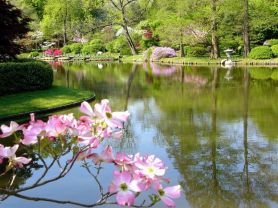 Подарки природыЧетыре нам времени годаПодарит с любовью природа:Луч солнца в апрелеПришлет нам с капелью,Полянке - подснежник,Реке - ледоход,Медведя разбудитИ счастлива будет,Что мир обновился -ВЕСНА к нам идет!На даче - клубникой,В лесу - ежевикойНас вдоволь накормит,К ручью позовет!Загар золотистыйНа солнце искрится -То теплое ЛЕТОПодарки несет!И стол с пирогами,Брусникой, грибамиНакроет нам август,Накормит народ.С большим урожаем,Тепло провожая,В листве с позолотойК нам ОСЕНЬ идет.Вслед холод и вьюгаС метелью-подругойСнежком запорошатНа речке ледок.Морозец с поклономИ с елкой зеленойВ санях золоченыхНам ЗИМУ везет.Осень в гости к нам пришлаИ с собою принесла...Что? Скажите наугад! -Ну конечно... (Листопад)Холода их так пугают,Что к югу стайкой улетают,Петь не могут, веселиться.Кто зимы боится? (Птицы)Крыльев нет, а он летает,Тучки, облака гоняет,За погоду он в ответе!Кто же это? - Это... (Ветер)Солнце стало меньше греть,Холодам не спится.Собирается медведьВ спячку завалиться.День короче, в небе - просинь,Что за время года? (Осень)Вслед за августом приходит,С листопадом хороводит,Дарит щедрый урожайЧто за месяц? Угадай! (Сентябрь)Королева наша Осень,У тебя мы дружно спросим:Ты нам свой секрет открой,Кто слуга тебе второй? (Октябрь)Кто тепло к нам не пускает,Первым снегом нас пугает,Зазывает холода?Угадаешь без труда? (Ноябрь)Дождь и слякоть, грязь и ветер,Осень, ты за все в ответе!Мерзнет зверь и человек,Запорошил первый... (Снег)Кто развесил поутруНа деревьях мишуру?Волшебством и без трудаРазукрасил провода? -Это зимушка-зимаКружева плела сама,И под небом синим-синимЧто мерцает? - Чудо... (Иней)Солнце больше нас не греет,Холодком поземка веет!Дунул в лужу ветерок,Превратил ее в... (Каток)С первым месяцем в годуЯ на лыжах побегу,Поиграем мы в хоккейИ решим, кто всех главней:В хоккее всех главней - вратарь,Кто ж у Зимы главней? (Январь)Что за месяц лютый, вьюжный?Назовите, дети, дружно -Он Весне дает дорогу,Защищает недотрогу,Отправляясь на покой,Зиму заберет с собой. (Февраль)Этот месяц к солнцу ближе,И теплом он не обижен!Надоест играть с метелью -Постучит в окно капелью,Даст Весне он первый старт.Что за месяц? - Это... (Март)Веселый месяц, озорной.Непредсказуем он порой,Всем дарит солнце и капель,Весны посланник кто? (Апрель)Под моим окном висела,От мороза - "дзинь" - звенела,А от солнца стала булькатьИ растаяла... (Сосулька)Пчелы весело жужжат,Ароматом полон сад,Зеленеет луг и лес.Первый дождь и гром с небес...Что за месяц? Угадай -Это теплый месяц... (Май)Долгожданная пора!Детвора кричит: "Ура!"Что ж за радость это?Наступило... (Лето)Раскудрявились березыИ забыли про морозы,Зацвели цветы в саду,Утки крякают в пруду,Посадили огород.Что за месяц-то идет? (Июнь)Солнце обжигается,От жары все маются,Что за месяц этоВ середине лета? (Июль)Ночь длиннее, день короче,Дождь все чаще землю мочит,Спеют яблоки и груши,Варят ягоды и сушат -Заготавливают впрок -Скоро лету выйдет срок!Что за месяц? Угадай,А потом сентябрь встречай! (Август)Кто седой Зимы слуга,Снегом сыплет на луга?В гости кто зовет мороз,Прячет вьюгу средь берез?Дарит Елку и весельеЯнварю на новоселье? (Декабрь)С грозной тучей неразлучен,Он ее помощник лучший,Он ее слезинок вождь,Тучу тронешь - плачет... (Дождь)Гром грохочет тут и там,Небо рвется пополам!Тишину безмолвияЧто пронзает? (Молния)Туча сыплет наугадС неба белый виноград,От него одни проблемы,Что же это? - Это... (Град)Кто же небо невзлюбил,Взял и кляксу посадил?Расползается, растет -Скоро дождичек прольет!Кто, ребята, видит лучше,Что за клякса это? (Луна)Что за черный пароходГрозно по небу плывет,Закрывая солнца лучик?Что же это? - В небе... (Туча)Солнце расписало вдругСемицветный полукруг,Над землею - как дуга,Что же это? (Радуга)Что за бусы по утрамВ поле сыплются к ногам?А к обеду - чудеса! -Где же бусы, где... (Роса)Куда я - туда она,Словно темная стена!Кто же ходит в ясный деньПо пятам за мною? (Тень)Крикну я - оно ответит,Только где же его встретить?Может, шутит кто для смеха?Что же это? - Это... (Эхо)Отвечаю голосам:Крикнешь тут, -Отвечу там!Мне преграды не помеха,Угадай же, кто я? (Эхо)Глянешь вдаль -Видишь край,Сотни верст пройдешь -До края не дойдешь! (Горизонт)Купол неба голубогоВдруг сложился, словно зонт,Распрямился, лег на землю,Получился... (Горизонт)